INVITO GENERICOOggetto: Invito alla presentazione di Unight Linguistic Landscape, 7 luglio 2023, ore 17.30, Viale Mai - Torino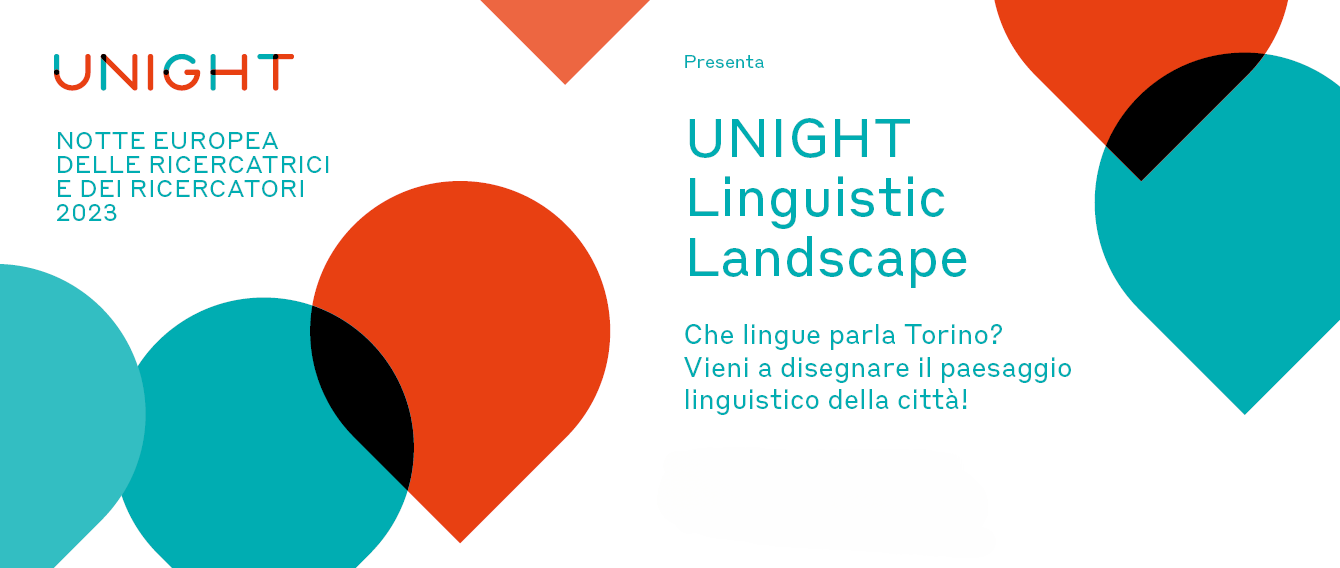 L’Università di Torino è lieta di invitarla venerdì 7 luglio alle ore 17.30 presso viale Mai - Torino alla presentazione di Unight Linguistic Landscape. Si tratta di un progetto di citizen science che mira a definire, attraverso la raccolta di fotografie di cartelli, insegne di esercizi commerciali e scritte nei luoghi pubblici, il paesaggio linguistico (linguistic landscape) di Torino.L’iniziativa è un progetto di UNIGHT - Notte Europea delle Ricercatrici e dei Ricercatori e i risultati saranno presentati a Torino durante l’evento ufficiale che si terrà il 29 e 30 settembre 2023 presso i Giardini Reali.Segue il programma del 7 luglio 2023 presso viale Mai:ore 17.30 - Saluti di Egidio Dansero, Direttore del Campus Luigi Einaudi - CLEore 17.40 - Intervengono Elisa Corino e Gianpiero Vigani, coordinamento UNIGHTore 18.00 - Attività di mappatura linguistica nei dintorni del CLEore 18.30 - Rientro al CLE per aperitivo e confronto sull'esperienza.L’evento si inserisce nel calendario dei festeggiamenti per i 10 anni del CLE.